Complete this form and upload it into the Plan of Study – Part I available in your Grad Rebel Gateway student portal. Once submitted, the form will route electronically for signatures. Upon approval by the Graduate College, a final copy of the form will be emailed to your Rebelmail account.Refer to the 2020-21 Graduate Catalog for degree requirements:https://catalog.unlv.edu/preview_program.php?catoid=31&poid=9394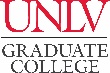 PLAN OF STUDY - Part IIMaster of Arts - Hispanic Studies2020-21CatalogCOURSE REQUIREMENTSRequired Linguistics Course - 3 CreditsComplete one of the following courses:​ WLC 714, SPAN 717Required Linguistics Course - 3 CreditsComplete one of the following courses:​ WLC 714, SPAN 717Required Linguistics Course - 3 CreditsComplete one of the following courses:​ WLC 714, SPAN 717Required Linguistics Course - 3 CreditsComplete one of the following courses:​ WLC 714, SPAN 717Required Linguistics Course - 3 CreditsComplete one of the following courses:​ WLC 714, SPAN 717Required Linguistics Course - 3 CreditsComplete one of the following courses:​ WLC 714, SPAN 717Required Linguistics Course - 3 CreditsComplete one of the following courses:​ WLC 714, SPAN 717Required Linguistics Course - 3 CreditsComplete one of the following courses:​ WLC 714, SPAN 717COURSE(Prefix & #)CREDITSGRADE (if completed)TERM(Taken/anticipated)SUBSTITUTION/TRANSFER (if applicable)SUBSTITUTION/TRANSFER (if applicable)SUBSTITUTION/TRANSFER (if applicable)SUBSTITUTION/TRANSFER (if applicable)COURSE(Prefix & #)CREDITSGRADE (if completed)TERM(Taken/anticipated)COURSECREDITSGRADEINSTITUTIONRequired courses - 6 CreditsRequired courses - 6 CreditsRequired courses - 6 CreditsRequired courses - 6 CreditsRequired courses - 6 CreditsRequired courses - 6 CreditsRequired courses - 6 CreditsRequired courses - 6 CreditsCOURSE(Prefix & #)CREDITSGRADE (if completed)TERM(Taken/anticipated)SUBSTITUTION/TRANSFER (if applicable)SUBSTITUTION/TRANSFER (if applicable)SUBSTITUTION/TRANSFER (if applicable)SUBSTITUTION/TRANSFER (if applicable)COURSE(Prefix & #)CREDITSGRADE (if completed)TERM(Taken/anticipated)COURSECREDITSGRADEINSTITUTIONSPAN 709SPAN 720Elective Courses – 18-21 CreditsA variety of courses in language, linguistics, literature, and culture will be offered to allow students to complete their degree. Students completing the Comprehensive Written Examination must complete a minimum of 21 credits of elective coursework, and students completing the Research Project must complete a minimum of 18 credits of elective coursework.Elective Courses – 18-21 CreditsA variety of courses in language, linguistics, literature, and culture will be offered to allow students to complete their degree. Students completing the Comprehensive Written Examination must complete a minimum of 21 credits of elective coursework, and students completing the Research Project must complete a minimum of 18 credits of elective coursework.Elective Courses – 18-21 CreditsA variety of courses in language, linguistics, literature, and culture will be offered to allow students to complete their degree. Students completing the Comprehensive Written Examination must complete a minimum of 21 credits of elective coursework, and students completing the Research Project must complete a minimum of 18 credits of elective coursework.Elective Courses – 18-21 CreditsA variety of courses in language, linguistics, literature, and culture will be offered to allow students to complete their degree. Students completing the Comprehensive Written Examination must complete a minimum of 21 credits of elective coursework, and students completing the Research Project must complete a minimum of 18 credits of elective coursework.Elective Courses – 18-21 CreditsA variety of courses in language, linguistics, literature, and culture will be offered to allow students to complete their degree. Students completing the Comprehensive Written Examination must complete a minimum of 21 credits of elective coursework, and students completing the Research Project must complete a minimum of 18 credits of elective coursework.Elective Courses – 18-21 CreditsA variety of courses in language, linguistics, literature, and culture will be offered to allow students to complete their degree. Students completing the Comprehensive Written Examination must complete a minimum of 21 credits of elective coursework, and students completing the Research Project must complete a minimum of 18 credits of elective coursework.Elective Courses – 18-21 CreditsA variety of courses in language, linguistics, literature, and culture will be offered to allow students to complete their degree. Students completing the Comprehensive Written Examination must complete a minimum of 21 credits of elective coursework, and students completing the Research Project must complete a minimum of 18 credits of elective coursework.Elective Courses – 18-21 CreditsA variety of courses in language, linguistics, literature, and culture will be offered to allow students to complete their degree. Students completing the Comprehensive Written Examination must complete a minimum of 21 credits of elective coursework, and students completing the Research Project must complete a minimum of 18 credits of elective coursework.COURSE(Prefix & #)CREDITSGRADE (if completed)TERM(Taken/anticipated)SUBSTITUTION/TRANSFER (if applicable)SUBSTITUTION/TRANSFER (if applicable)SUBSTITUTION/TRANSFER (if applicable)SUBSTITUTION/TRANSFER (if applicable)COURSE(Prefix & #)CREDITSGRADE (if completed)TERM(Taken/anticipated)COURSECREDITSGRADEINSTITUTIONCulminating Experience – 3-6 CreditsSelect one of the following: SPAN 798, SPAN 797Culminating Experience – 3-6 CreditsSelect one of the following: SPAN 798, SPAN 797Culminating Experience – 3-6 CreditsSelect one of the following: SPAN 798, SPAN 797Culminating Experience – 3-6 CreditsSelect one of the following: SPAN 798, SPAN 797Culminating Experience – 3-6 CreditsSelect one of the following: SPAN 798, SPAN 797Culminating Experience – 3-6 CreditsSelect one of the following: SPAN 798, SPAN 797Culminating Experience – 3-6 CreditsSelect one of the following: SPAN 798, SPAN 797Culminating Experience – 3-6 CreditsSelect one of the following: SPAN 798, SPAN 797COURSE(Prefix & #)CREDITSGRADE (if completed)TERM(Taken/anticipated)SUBSTITUTION/TRANSFER (if applicable)SUBSTITUTION/TRANSFER (if applicable)SUBSTITUTION/TRANSFER (if applicable)SUBSTITUTION/TRANSFER (if applicable)COURSE(Prefix & #)CREDITSGRADE (if completed)TERM(Taken/anticipated)COURSECREDITSGRADEINSTITUTIONTOTAL CREDITS* Minimum credits required for graduation = 33GRADUATION POLICIESA minimum of 50 percent of the degree program must be 700-level courses excluding thesis, dissertation, or professional/scholarly paper. Individual departments may require more than the Graduate College minimum.Courses used to fulfill requirements for one degree may not be used toward another degree. A candidate for an advanced degree or graduate certificate must have a minimum Graduate Program Grade Point Average of 3.00 to be eligible to graduate or receive the certificate.Refer to the Graduate Catalog for all Academic, Transfer Credit, and program-related policies and requirements.